Серия N°:S14010S0400                                                 Хранение-20°CАртикул N° : Произведено : Срок годности :S040012 / 11 / 201512 / 11 / 2020Фильтрация : Размер партии : Происхождение сырья:0.2 µm 879,4 ФРАНЦИЯлитровСерия N°:S14010S0400                                                 Хранение-20°CАртикул N° : Произведено : Срок годности :S040012 / 11 / 201512 / 11 / 2020Фильтрация : Размер партии : Происхождение сырья:0.2 µm 879,4 ФРАНЦИЯлитровEstelle Dubreuil Quality ServiceDate :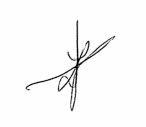 08/12/2015ПРОФИЛЬ КАЧЕСТВАПРОФИЛЬ КАЧЕСТВАПРОФИЛЬ КАЧЕСТВАПРОФИЛЬ КАЧЕСТВАПРОФИЛЬ КАЧЕСТВАТестыТестыТестыТестыТестыВнешний видНа культуре клетокmOsm/kgНе обнаруженоПрозрачная жидкость с цветом отНа культуре клетокmOsm/kgНе обнаруженожелто-соломенного до янтарногоБактерии и ГрибыНа культуре клетокmOsm/kgНе обнаруженоНе обнаружено МикоплазмаНа культуре клетокmOsm/kgНе обнаруженоНе обнаруженоpHmOsm/kg7.7±0.27.65ОсмоляльностьТочка замерзания . EU Ph. 2.2.35mOsm/kg290±30288ЭндотоксинХромокинетический тест . Метод D отEU/mlСледы6.93EU Ph. 2.6.14ГемоглобинВнутренний метод определенияmg/100mlСледы9.932Общий белокБиуретовая колориметрияg/l64.6BVD вирусНаблюдение за культурой клеток и ИФАИФА observation andg/lТестированоНе обнаруженоИФА тестg/lIBR вирусНаблюдение за культурой клетокg/lТестированоНе обнаруженоg/lPI3 вирусНаблюдение за культурой клетокg/lТестированоНе обнаруженоPI3 вирусg/lТестированоНе обнаруженоХИМИЧЕСКИЕ ПАРАМЕТРЫХИМИЧЕСКИЕ ПАРАМЕТРЫХИМИЧЕСКИЕ ПАРАМЕТРЫХИМИЧЕСКИЕ ПАРАМЕТРЫХИМИЧЕСКИЕ ПАРАМЕТРЫТестыМетодыЕдиницыСпецификацииРезультатыАЛТУФ кинетический при 37°CIU/l14Щелочная фосфатазаКинетическая колориметрия при 37°CIU/l237АСТУФ кинетический при 37°CIU/l97БилирубинDPD / кофеиновая колориметрияmg/100ml0.2КальцийКолориметрия с Арсеназоmg/100ml10.7ГаммаглутаминтрансферазаКинетическая колориметрия при 37°CIU/l30ХолестеролХолестеразная колориметрия по Триндеруmg/100ml157КреатининКинетическая колориметрия (по Джаффе)mg/100ml1.1ХлоридКосвенная потенциометрияmmol/l101ГлюкозаГексокиназный УФmg/100ml71ЖелезоTPTZ колориметрияµg/100ml52Лактат дегидрогеназаУФ кинетический при 37°CIU/l1508ФосфорФосфомолибдатная колориметрияmg/100ml8.9КалийКосвенная потенциометрияmmol/l6.1НатрийКосвенная потенциометрияmmol/l143ТриглицеридыГлицерокиназная колориметрия по Триндеруmg/100ml16МочевинаУреаза УФmg/100ml23Мочевая кислотаУриказная  колориметрия по Триндеруmg/100ml2.7ЭЛЕКТРОФОРЕЗ БЕЛКОВЭЛЕКТРОФОРЕЗ БЕЛКОВЭЛЕКТРОФОРЕЗ БЕЛКОВЭЛЕКТРОФОРЕЗ БЕЛКОВЭЛЕКТРОФОРЕЗ БЕЛКОВТестыМетодыЕдиницыСпецификацииРезультатыАльбуминИммунотурбидиметрияg/l29.9Альфа глобулиныИммунотурбидиметрияg/l4.7Бета глобулиныИммунотурбидиметрияg/l17.8Гамма глобулиныИммунотурбидиметрияg/l12.1БИОЛОГИЧЕСКАЯ ЭФФЕКТИВНОСТЬБИОЛОГИЧЕСКАЯ ЭФФЕКТИВНОСТЬБИОЛОГИЧЕСКАЯ ЭФФЕКТИВНОСТЬБИОЛОГИЧЕСКАЯ ЭФФЕКТИВНОСТЬБИОЛОГИЧЕСКАЯ ЭФФЕКТИВНОСТЬТестыМетодыЕдиницыСпецификацииРезультатыL929 прирост клеток : к 3 дню%50064L929 прирост клеток : к 6 дню%50050SP2/O-Ag14 рост клеток: к 3 дню%50017SP2/O-Ag14 рост клеток: к 6 дню%5007HELA прирост клеток : к 3 дню%50063HELA прирост клеток : к 6 дню%50057